Техническое заданиена разработку рабочей документации по Проектированию узла подачи камня через дополнительную емкость. Составил:                                                                                                            А.И. ОсьмаковаВид сверху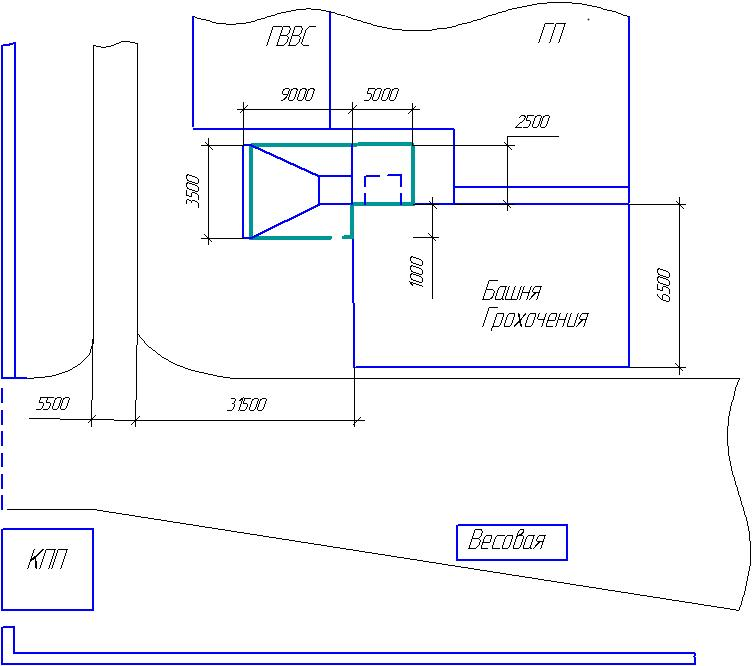 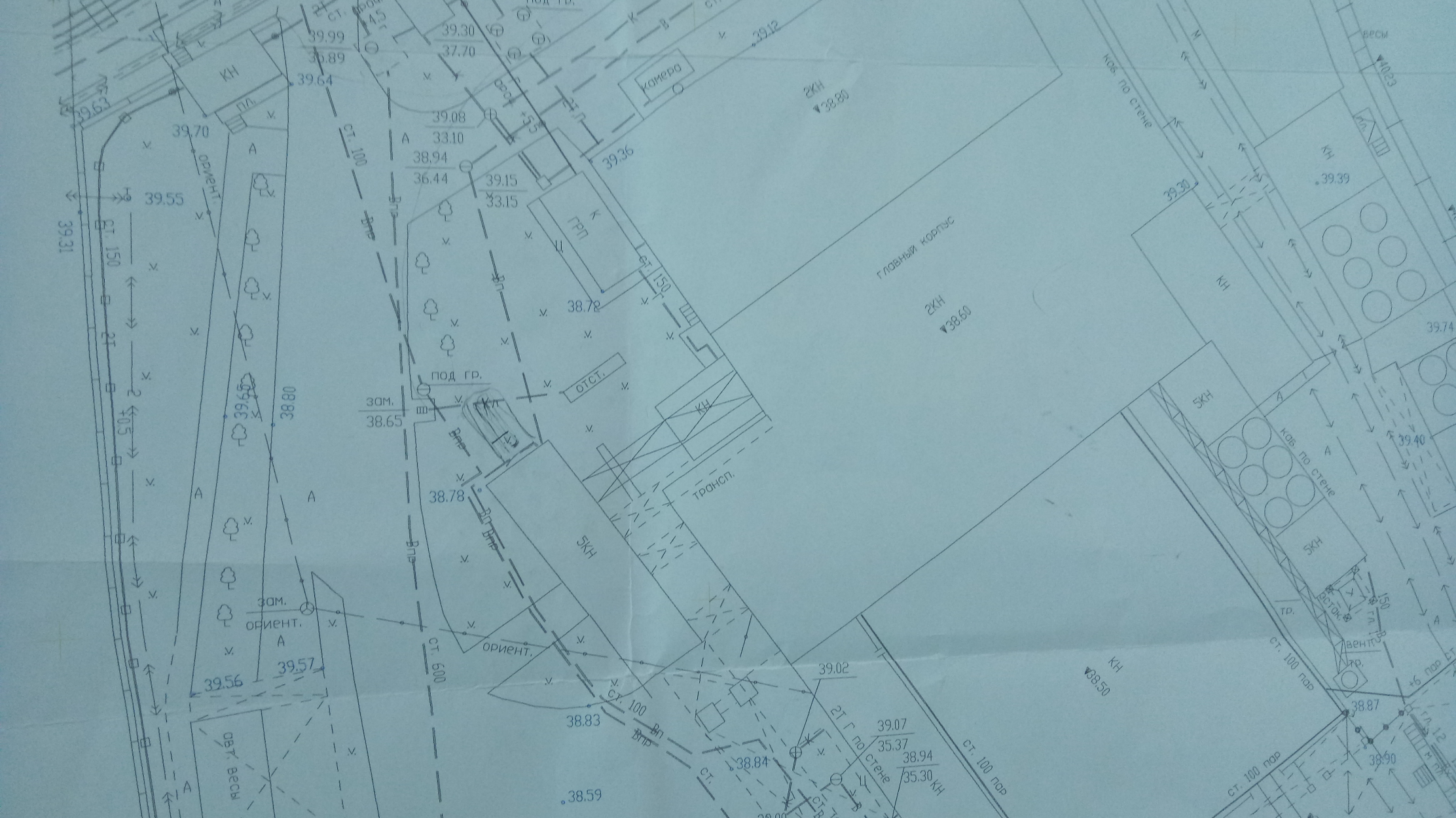 №НаименованиеОсновные данные и требования1Наименование работПроектирование узла подачи камня через дополнительную емкость.2Место производства работг. Самара, ул. Береговая, д. 9. Нежилое здание (отделение грохочения с галереей 3) Н1 инв.№2 Гипсового производства. 3ЗаказчикПроектный офис.4Сроки выполнения работНа основании КП от исполнителя5Порядок сдачи и приемки результатов работНа основании Актов сдачи-приемки выполненных работ. Итоговая рабочая документация (комплект рабочих чертежей раздела КМ, КЖ, ТХ, ЭМ, автоматизация) принимается в электронном виде в формате pdf, dwg и 4-х экземпляра в бумажном виде.6Техническое задание к выполнению работ Анализ технической, проектной и технологической документации, предоставляемой Заказчиком.Визуальный осмотр строительных конструкций и существующего технологического оборудования на участке предполагаемой установки нового узла подачи камня через дополнительную емкостьПроведение обмеров (без геодезических изысканий) с определением габаритных размеров отдельных строительных конструкций на участке предполагаемой установки нового оборудования приема камня в объеме необходимом для разработки проекта.Разработка эскизных компоновочных схем размещения.Презентация эскизных компоновочных схем на территории Заказчика с участием заинтересованных лиц. Согласование и утверждение итогового варианта эскизных компоновочных схем с Заказчиком. Разработка рабочей документации (стадия Р) раздела КМ, КЖ, ТХ, ЭМ, автоматизация. В составе работ рабочей документации предусмотреть:предварительное согласование эскизного чертежа с корректировкой в случае необходимости; При проектировании учесть существующие подземные коммуникации и варианты их переноса в случае острой необходимости.7Технические требования к разрабатываемым узламподвоз камня осуществляется тонарами;принимаемое сырье – гипсовый камень фракции 0-30необходимая производительность узла – не менее 15 т/часнеобходимо предусмотреть регулировку подачи камня из новой емкости в существующие линиипредусмотреть защиту от осадков для приемного бункера8Особые условия8.1. Заказчик предоставляет техническую документацию.8.2. Прохождение экспертизы проектной документации, отработку и согласование замечаний экспертизы (в случае необходимости), осуществлять через Заказчика. Все расходы по прохождению экспертизы и необходимым согласованиям Заказчик осуществляет за свой счет.